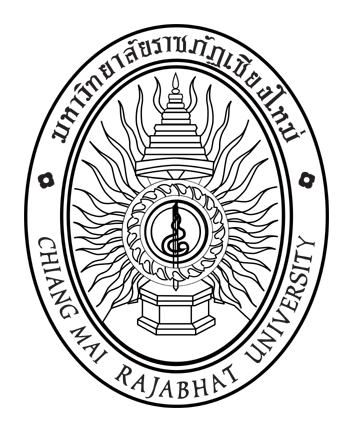 ใบเสนอชื่อผู้สมควรดำรงตำแหน่งคณบดีคณะเทคโนโลยีการเกษตรมหาวิทยาลัยราชภัฏเชียงใหม่							วันที่ ..............................................................เรื่อง	การเสนอชื่อผู้เข้ารับการสรรหาเพื่อแต่งตั้งเป็นคณบดีคณะเทคโนโลยีการเกษตรเรียน	ประธานคณะกรรมการสรรหาบุคคลเพื่อแต่งตั้งเป็นคณบดีคณะเทคโนโลยีการเกษตรสิ่งที่ส่งมาด้วย	ข้อมูลของผู้เข้ารับการสรรหาเป็นผู้สมควรดำรงตำแหน่งคณบดีคณะเทคโนโลยีการเกษตร 
(แบบ ๐๐๓) จำนวน ๑ ชุด	ตามประกาศคณะกรรมการสรรหาบุคคลเพื่อแต่งตั้งเป็นคณบดีคณะเทคโนโลยีการเกษตร เรื่อง กำหนดการและขั้นตอนการสรรหาคณบดีคณะเทคโนโลยีการเกษตร ประกาศ ณ วันที่ ๒๔ มีนาคม พ.ศ. ๒๕๖๔ กำหนดให้บุคลากรของคณะมีสิทธิเสนอชื่อผู้สมควรดำรงตำแหน่งคณบดีคณะเทคโนโลยีการเกษตรได้คนละหนึ่งชื่อ ตามข้อบังคับมหาวิทยาลัยราชภัฏเชียงใหม่ ว่าด้วย หลักเกณฑ์และวิธีการสรรหาบุคคลเพื่อแต่งตั้งเป็นคณบดี 
พ.ศ. ๒๕๕๙ โดยกำหนดให้ยื่นแบบเสนอชื่อ ระหว่างวันที่ 2๕ มีนาคม ๒๕๖๔ ถึงวันที่ ๕ เมษายน 2564 นั้น	ข้าพเจ้า.................................................................................................. ตำแหน่ง........................................ ภาควิชา................................................................................ สังกัดคณะเทคโนโลยีการเกษตร ขอเสนอชื่อบุคคล
ผู้สมควรดำรงตำแหน่งคณบดีคณะเทคโนโลยีการเกษตร คือ.........................................................................................	ทั้งนี้ ได้แนบเอกสารข้อมูลของผู้สมควรดำรงตำแหน่งคณบดีคณะเทคโนโลยีการเกษตร ตามแบบ ๐๐๓ 
เพื่อประกอบการพิจารณาด้วยแล้ว	จึงเรียนมาเพื่อโปรดพิจารณา					    ลงชื่อ.....................................................................						(..................................................................)							        ผู้เสนอชื่อข้าพเจ้า.............................................................................................................................................................  ยินยอมเข้ารับการสรรหาเป็นคณบดีคณะเทคโนโลยีการเกษตร    ลงชื่อ.....................................................................						(..................................................................)							   ผู้ได้รับการเสนอชื่อการเสนอชื่อโดยบุคลากรของคณะให้เสนอได้คนละหนึ่งชื่อ โดยต้องได้รับความยินยอมจากผู้ได้รับการเสนอชื่อ
และส่งใบเสนอชื่อพร้อมแบบ ๐๐๓ ต้องยื่นภายในกำหนดระยะเวลาตามที่คณะกรรมการสรรหากำหนดไว้หากล่วงเลยวันและเวลาดังกล่าวจะไม่ได้รับการพิจารณา สอบถามรายละเอียดเพิ่มเติมได้ที่สำนักงานสภามหาวิทยาลัย 
โทร. ๐-๕๓๘๘-๕๘๗๗ และ download  แบบฟอร์มได้ที่ www.council.cmru.ac.th 
(สามารถใช้แบบฟอร์มนี้ถ่ายสำเนาหรือจัดพิมพ์ขึ้นใหม่ได้)